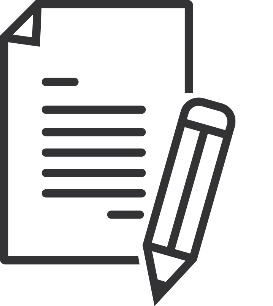 MauswieselTechnische VoraussetzungenAls Browserversion nutzbarKostenKostenlosJahrgangsstufealle Schulklassen Z. B. für Deutsch und MathematikInhalteABCLesenLiteratur: Märchen, Fabeln, Gedichte, Autorinnen und AutorenGrammatik und RechtschreibungErzählen und SchreibenBewusste Ansteuerung von Übungen einzelner Bereiche FundortZu finden unter:mauswiesel.bildung.hessen.deRegistrierungKeine Registrierung erforderlichSicherheit und DatenschutzNutzungsaktivitäten werden mit der Software Piwik aufgezeichnet, eine Deaktivierung der Aufzeichnungsfunktion ist möglichBetrieb durch Hessischen Bildungsserver: mauswiesel.bildung.hessen.de/impress.html Weitere Informationen zum Datenschutz an Schulenwww.schulministerium.nrw/schule-bildung/recht/datenschutz-im-schulbereichVor dem Einsatz der Anwendung empfiehlt es sich, die Nutzung mit der Schulleitung und den Verantwortlichen für den Datenschutz der Schule abzuklären.